Tra l’Istituto Universitario “Don Giorgio Pratesi”, rappresentato dal Direttore prof.ssa Rosa Fiore nata a Cosenza il 24/10/64 e residente in Catanzaro in via Saul Greco 8 - C.F.: FRIRSO64R64D086F;ELa/il ………………………………………………………………. successivamente per  comodità  indicato  con  "Ente",  partita  IVA  e/o  Codice  fiscale  n.  …………………………  con  sede  legale  in	,nella   persona   di   ..…………………………………………………   nato/a   a ……………………………….  il	,Codice fiscale: ………………………………………………PREMESSOche l’Istituto Universitario “Don Giorgio Pratesi”, affiliato alla Facoltà di Scienze dell’Educazione dell’Università Pontificia Salesiana, ha attivato un Corso Triennale per il conseguimento del Baccalaureato in Scienze dell’Educazione: Educatore Professionale/Sociale;che l’Istituto Universitario “Don Giorgio Pratesi” prevede nel suo piano di studi lo svolgimento di un tirocinio professionale di 500 ore per ogni anno di corso;che l’Istituto Universitario “Don Giorgio Pratesi”, nel rispetto della normativa vigente in materia, intende promuovere il tirocinio quale momento importante del ciclo di studi in ambito curricolare;che la conoscenza diretta del mondo del lavoro e l’incontro con la cultura di impresa migliorano le scelte di orientamento professionale e quindi il collegamento tra la domanda e l’offerta di impiego;SI CONVIENE E STIPULA QUANTO SEGUECostituiscono oggetto della presente Convenzione le condizioni e le norme di regolamentazione del tirocinio che sarà svolto da studenti dell’Istituto Universitario “Don Giorgio Pratesi” in seno al Corso di Educatore professionale/sociale (soggetto promotore), presso………………………………………………….	(soggetto ospitante).Il tirocinio, che si configura come completamento del percorso formativo, ai sensi della l.196/97 e ss.mm.ii., non costituisce rapporto di lavoro; pertanto non ha finalità produttiva ma persegue soltanto obiettivi didattici e di acquisizione di conoscenza del mondo del lavoro.I contenuti, i tempi, il calendario e le modalità di realizzazione del tirocinio sono contenuti in uno specifico Progetto Formativo Individuale, redatto sulla base della presente Convenzione.Nel Progetto vengono indicati: obiettivi e modalità di svolgimento del tirocinio, il nominativo del tirocinante, del tutor aziendale, oltre che i riferimenti della struttura ospitante e gli estremi delle assicurazioni.L’Istituto Universitario “Don Giorgio Pratesi”, attraverso l’associato Istituto Salesiano “S. Antonio di Padova” con sede in Soverato- Via Verdi n. 1, che si occupa della gestione amministrativa, si impegna:- ad assicurare che nell’espletamento dell’attività di tirocinio, i tirocinanti siano coperti da adeguata assicurazione contro gli infortuni sul lavoro presso l’INAIL nonchè per i danni derivanti da responsabilità civile.In caso di infortunio durante lo svolgimento del tirocinio, l’Azienda/Ente si impegna a segnalare l’evento, entro i tempi previsti dalla normativa vigente, agli istituti assicurativi (facendo riferimento al numero della polizza assicurativa sottoscritta dal soggetto promotore) ed all’Istituto Universitario.Per lo studente che svolge il tirocinio presso la propria sede di lavoro la copertura INAIL e l’assicurazione per la responsabilità civile devono essere garantite dal Datore di Lavoro.L’Ente si impegna:a rispettare e a far rispettare il Progetto di tirocinio concordato in tutti gli aspetti definiti nella presente convenzione e nel Progetto Formativo Individuale (finalità, contenuti, tempi e modalità);ad affidare a propri dipendenti o collaboratori in possesso del titolo di laurea triennale e/o specialistica in Scienze dell’Educazione, mansioni di tutorato nei confronti degli studenti ammessi come tirocinanti.Tali mansioni riguarderanno l'accoglienza iniziale presso il servizio e l'assistenza professionale nel periodo di tirocinio. I tutori saranno tenuti a partecipare a riunioni di verifica, qualora se ne reputasse opportuno, organizzate presso l’Istituto Universitario “Don Giorgio Pratesi” dal docente supervisore delle attività di tirocinio competente. Nell'eventualità le spese saranno a carico dell’Istituto, se documentate. I tutori si obbligano a controfirmare, esclusivamente ai fini della certificazione delle presenze, il foglio firma e il libretto universitario rilasciato dalla segreteria;a trasmettere all’Istituto Universitario “Don Giorgio Pratesi”, per ogni tirocinante, la valutazione finale sullo svolgimento del progetto e il raggiungimento degli obiettivi indicati nel Progetto Formativo Individuale, redatta dal Tutor dell’Ente;a segnalare tempestivamente all’Istituto qualsiasi incidente possa accadere al tirocinante nonché la cessazione anticipata del tirocinio;a garantire (ai sensi del D.M. 363/98) le misure generali e specifiche per la protezione della salute e per la sicurezza dei tirocinanti, anche per quanto attiene la sorveglianza fisica della radioprotezione prevista dal D.Lgs. n. 230/95, per attività svolte in locali e spazi dell’Ente.Durante lo svolgimento del tirocinio, il tirocinante è tenuto a:svolgere le attività previste dal Progetto Formativo Individuale, seguendo le indicazioni del tutor dell’Ente e dal docente supervisore delle attività di tirocinio competente;rispettare le norme in materia di igiene, sicurezza e salute sui luoghi di lavoro;mantenere l’obbligo della segretezza durante e dopo il tirocinio per quanto attiene dati personali, informazioni o conoscenze acquisite durante lo svolgimento del tirocinio;partecipare alle riunioni di monitoraggio svolte dall’Ente.Lo svolgimento del tirocinio non comporta per l’Ente e per il l’Istituto Universitario “Don Giorgio Pratesi” alcun onere finanziario, né obblighi di altra natura, salvo quelli assunti dalla presente Convenzione.Le parti si impegnano a trattare i dati personali connessi alla esecuzione della presente convenzione conformemente alla normativa vigente ed in particolare alle prescrizioni del D.Lgs. n. 196/2033 e del Regolamento UE 2016/679Il tirocinio è indicato e regolato in osservanza dei seguenti dispositivi di legge:Legge 196 del 24 giugno 1997 – Norme in materia di promozione dell’occupazioneDecreto interministeriale 142 del 25 marzo 1988 – Regolamento recante norme di attuazione dei principi e dei criteri di cui all’art.18 della L.196/97D.M. n.509/99 - D.M. 4 agosto 2000 - D.M. n. 270/2004 Ministero dell’UniversitàRaccomandazione UE su un Quadro di Qualità per i tirocini del 10 marzo 2014D.M. n. 142/98 - Circ. n. 92/1998 Ministero del LavoroAccordo Stato Regioni del 24 gennaio 2013 “Linee guida in materia di tirocini”Accordo Stato Regioni del 24 maggio 2017 “Linee guida in materia di tirocini formativi e di orientamento”La presente Convenzione decorre dalla data sotto indicata, ha la durata di un anno e viene rinnovata tacitamente di anno in anno, salvo disdetta da comunicarsi da una delle parti entro tre mesi dalla scadenza. L’Istituto Universitario “Don Giorgio Pratesi” si riserva altresì la possibilità di non rinnovare la presente convenzione nel caso in cui si realizzino gravi e ripetute irregolarità nello svolgimento dei tirocini, documentate dall’andamento delle attività di monitoraggio e relazione finale.Letto, approvato, timbrato e sottoscritto.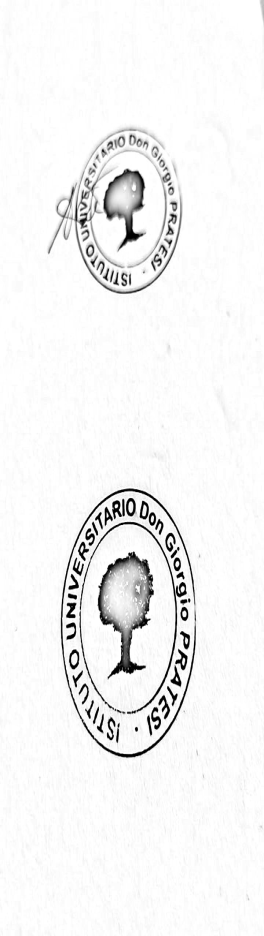 Istituto Universitario “Don G. Pratesi”Prof.ssa Rosa FioreIl Legale rappresentante dell’Ente………………………………………